Recap of the May 8th Board of Directors MeetingBy: Terri BaileyThe meeting was called to order at 7:00 by President Earl Dodson.  All Board members were present for the meeting.Minutes from the March 13th meeting, April 10th meeting, and the April 24th meeting were approved without correction.Treasurer Keen reported reserve accounts were increased from $356,651 to $371,682.  This is an increase of $120,642 from last year at this time. The Association opened a CD in the amount of $100,000 at Bank of Amador and a Money Market account in the amount of $50,000 at El Dorado Savings.  This will ensure the Association is insured under FDIC.  Year to date the association is under budget by $15,187.The Treasurer asked for and received approval to file liens on two properties due to non-payment of accounts. Director Morrison gave the maintenance report.  He requested approval to purchase two new gates for the wastewater treatment facility, a new weed eater, and approval to go forward with electrical work at the waste water treatment facility to be provided by AZAP Electric.  All purchases were approved.Terri Bailey gave the Park Administrators Report.  She reported receiving a letter from the IRS verifying the association does not owe $2900 as originally billed.  She also reported the employee handbook has been sent to the board for review and is available for the membership to review in the office.   She also reported a spa repairman has been called to address the thrust of the jets.Shirley Lacy was named as Board Secretary.The Board approved contracting with Toma and Associates at a cost of $1500 to survey the tree monitoring well at the wastewater treatment facility.Design review for lot 176 the proposal to place a used home on the lot was rejected by the board.  The board approved a request to place a fence on lot 51.The Social Committee asked for volunteers for the spaghetti feed.The Board approved the damage control position.The Board discussed and voted 6-1 not to assess late fees on utilities paid after the due date.The Board approved placement of a beverage machine at the clubhouse.Sudoku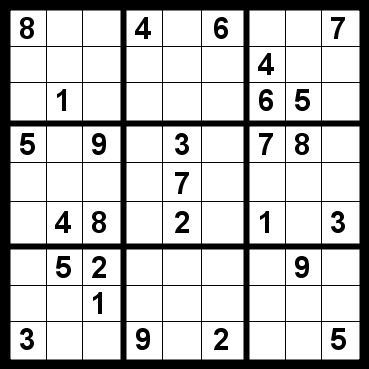 